Materiały do pracy z dziećmi w domu po południu 03.11.2021r. Witam serdecznie wszystkie dzieci i rodziców. Zapraszam do wspólnej pracy i zabawyZadania dla 4 i 5 latków.Rozmowa na temat sytuacji zagrażających bezpieczeństwu dzieci w domu (rodzic zadaje pytanie).
− Czego nie powinniście robić w domu? 
Podanie przez dzieci przykładów sytuacji z własnego doświadczenia, grożących niebezpieczeń-
stwem w domu (wpuszczanie nieznajomych pod nieobecność dorosłych w domu, włączanie 
urządzeń elektrycznych do kontaktu przez dzieci, wchodzenie na meble, granie w piłkę, rzucanie 
przedmiotami, skakanie na wersalce...). Zabawy z wykorzystaniem krzesełek.
Każde dziecko dostaje jeden fragment gazety, który zgniata prawą ręką, potem lewą ręką (po-
kazuje rodzic stojący tyłem)  na końcu, obiema rękami. Tak przygotowane papierowe 
kule dzieci układają względem krzesełka w pozycjach określonych przez rodzica, np. pod 
krzesełkiem, na krzesełku, z prawej strony krzesełka, z lewej strony krzesełka. Na końcu kładą 
papierowe kule na krzesełkach, zdmuchują ją i wrzucają do przygotowanego kosza.
Karta pracy, cz. 1, s. 73. ( 5-latki)
Rysowanie szlaczków po śladach. Dla chętnych – rysowanie samodzielneZabawa ruchowa twórcza Budujemy domy. ( 4-latki)
Dzieci wspólnie z rodzeństwem lub same budują z dostępnych klocków dowolny dom, który ma mieć okna, drzwi, dach komin itd. Po wybudowaniu  dzieci  określają,  jaki to jest dom (parterowy, piętrowy,  przeliczają ile( pięter, okien, drzwi, kominów) ma wybudowany przez nie dom.Proponuję obejrzyjcie  film dla dzieci  „Bezpieczne  zachowania”https://www.youtube.com/watch?v=YZOw6JvT5UgWspólnie z rodzicami obejrzyjcie gazetkę zamieszczoną w dodatkowym dokumencie „Bezpieczeństwo ważna sprawa”  Porozmawiajcie z rodzicami o Waszym bezpieczeństwie w domu.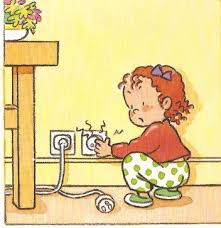 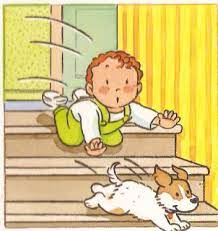 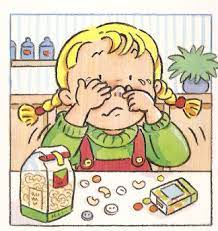 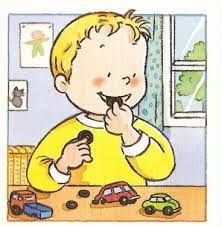 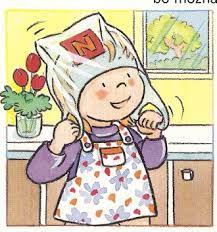 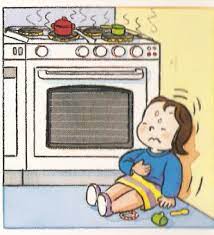 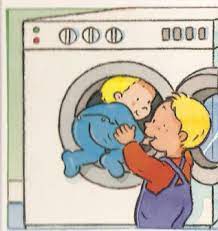 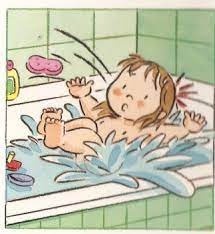 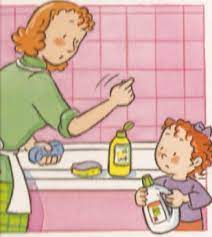 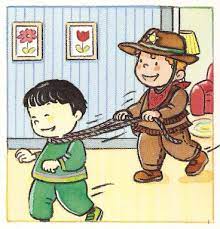 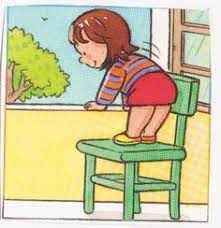 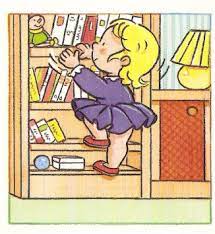 